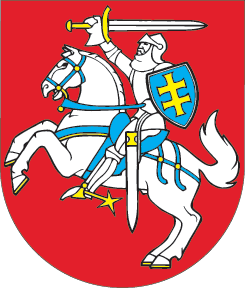 LIETUVOS RESPUBLIKOSGYVENTOJŲ PAJAMŲ MOKESČIO ĮSTATYMO NR. IX-1007 17 IR 38 STRAIPSNIŲ PAKEITIMO ĮSTATYMO NR. XII-2502 1 STRAIPSNIO PAKEITIMOĮSTATYMAS2017 m. birželio 6 d. Nr. XIII-418Vilnius1 straipsnis. 1 straipsnio pakeitimasPakeisti 1 straipsnį ir jį išdėstyti taip:„1 straipsnis. 17 straipsnio pakeitimasPakeisti 17 straipsnio 1 dalies 2 punktą ir jį išdėstyti taip:„2) pašalpos, mokamos iš valstybės ir savivaldybių biudžetų, taip pat Valstybinio socialinio draudimo fondo administravimo įstaigų mokamos nepensinės išmokos, išskyrus ligos, motinystės, tėvystės, vaiko priežiūros ir ilgalaikio darbo išmokas;“.Skelbiu šį Lietuvos Respublikos Seimo priimtą įstatymą.Respublikos Prezidentė	Dalia Grybauskaitė